			    2017 Ford 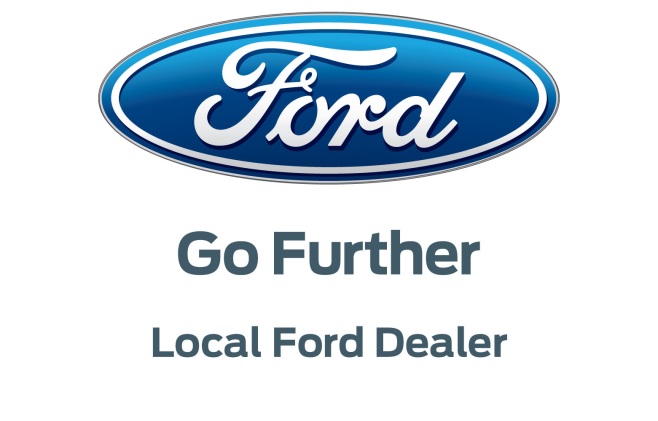 		    Georgia FFA $1,000		Scholarship ApplicationGeorgia’s Local Ford Dealers will be providing three $1,000 college scholarships to Georgia FFA members.  Following are the guidelines for applying for this scholarship.	·The student must be an FFA member.	·Only seniors that will graduate in 2017 may apply.	·The scholarship will be awarded once proof of enrollment at a post-secondary institution is received.	·Scholarship winners must write thank you letters to Ford contacts (which will be provided) before 	receiving their scholarship money.·Applications must be submitted to the Georgia FFA Foundation at the address below or by e-mail to Julie Freeman, jfreeman@gaaged.org		Georgia FFA Foundation • P.O. Box 237 • Swainsboro, GA  30401	·The application deadline is Friday, April 14, 2017.Name															Mailing Address													City, State and Zip													Phone Number													FFA Chapter														Number of Years of FFA Membership										SAE Program Area													Post-Secondary Institution You Plan to Attend:									Planned Major/Field of Study:											FFA Activities (CDEs, leadership events, conferences, conventions, etc.)						FFA Offices Held:													FFA Awards Received:													SAE Program Description (please be specific with details of SAE type, scope, responsibilities, skills developed, hours invested, etc.):												Other School Activities (excluding FFA):										Community Service Activities:											Other Awards and/or Special Recognitions:										Describe the Impact FFA Has Had on You:										Please List any Other Information You Would Like to Include:							Describe Your Future Career and Personal Goals:														Submit application to: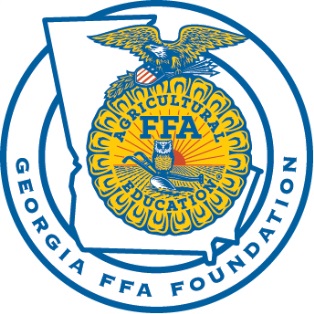 		Georgia FFA Foundation		P.O. Box 237		Swainsboro, GA  30401		jfreeman@gaaged.org		Application Deadline:  April 14, 2017